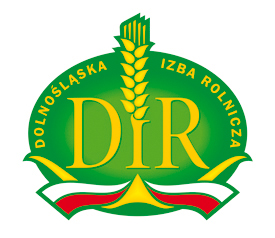    DOLNOŚLĄSKA IZBA ROLNICZAREGULMIN KONKURSU NA PRAC LICENCJACKĄ, MAGISTERSKĄ, DOKTOR Z ZAKRESU ROLNICTWA I OBSZARÓW WIEJSKICHCel konkursuCelem konkursu jest wyłonienie i nagrodzenie najlepszych prac magisterskich lub dokto z zakresu rolnictwa zawierających innowacyjne rozwiązania lub które znalazły zastosowanie w rolnictwie np. poprzez wdrożenie nowej technologii wpłynęły na obniżenie kosztów produkcji lub poprawienie jakości życia na obszarach wiejskich.Postanowienia ogólne 1.Organizatorem konkursu jest Dolnośląska Izba Rolnicza we Wrocławiu                         ul. Wiejska 29, 52-411 Wrocław2.szelkie zapytania dotyczące konkursu można kierować na adres mailowy sekretariat@izbarolnicza.pl z dopiskiem „konkurs”.3.onkurs odbywa się na zasadach określonych niniejszym regulaminem, zwanym dalej „regulaminem” oraz zgodnie z powszechnie obowiązującymi przepisami prawa.4.egulamin konkursu dostępny jest na stronie internetowej Organizatora www.izbarolnicza.pl5.głoszenie pracy do konkursu, zgodnie z postanowieniami niniejszego regulaminu, jest równoznaczne ze złożeniem przez uczestnika konkursu oświadczenia w przedmiocie akceptacji niniejszego regulaminu i zgodę na przetwarzanie danych osobowych przez organizatora. III.  Warunki konkursu1.Konkurs skierowany jest do absolwentów polskich uczelni wyższych, którzy w bieżącym roku akademickim napisali i obronili pracę o tematyce określonej w punkcie 1. Regulaminu.2.Warunkiem uczestnictwa w konkursie jest złożenie w terminie do dnia a. pracy magisterskiej/doktorw oryginale lub kopii (kopia potwierdzona przez autora za zgodność z oryginałem) po jednym egzemplarzu w formie papierowej i elektronicznej.b. potwierdzenie wydane przez władze uczelni o obronie pracy lub zaświadczenie o uzyskaniu stopnia naukowego.c. oświadczenie, że posiada się nieograniczone prawa autorskie do zgłoszonej pracy.d. krótka informacja o autorze pracy oraz o problematyce zawartej w pracy.e. dane kontaktowe autora pracy.3. utor może złożyć tylko jedną pracę.4. race konkursowe należy przesłać na adres Dolnośląska Izba Rolnicza we Wrocławiu ul. Wiejska 29, 52-411 Wrocław lub złożyć osobiście w sekretariacie organizatora.. Zasady oceny prac1.ajlepsza praca zostanie wyłoniona przez trzyosobową Komisj Konkursową powołaną przez Zarząd DIR.2.erdykt Komisji Konkursowej jest ostateczny i nie przysługuje od niego odwołanie.3.yniki konkursu zostaną opublikowane na stronie internetowej Organizatora w terminie do 1.. Nagrody1.rzewidziane są nagrody finansowe w wysokości:I miejsce    2500,00 złII miejsce   1800,00 złIII miejsce  1500,00 złoraz sześć wyróżnień po 1000,00 zł2. aureaci zostaną powiadomieni pisemnie lub telefonicznie o przyznanej nagrodzie oraz miejscu i terminie jej wręczenia.. Postanowienia końcowe1.Organizator staje się właścicielem oryginału lub kopi racy dostarczonej przez autora i nagrodzonej w konkursie.2.Pozostałe race zostaną zwrócone właścicielom w przypadku złożenia przez autora pracy wniosku o jej zwrot.